Proponowane aktywności z dzieckiem w domuCZWARTEK 02.04.2020r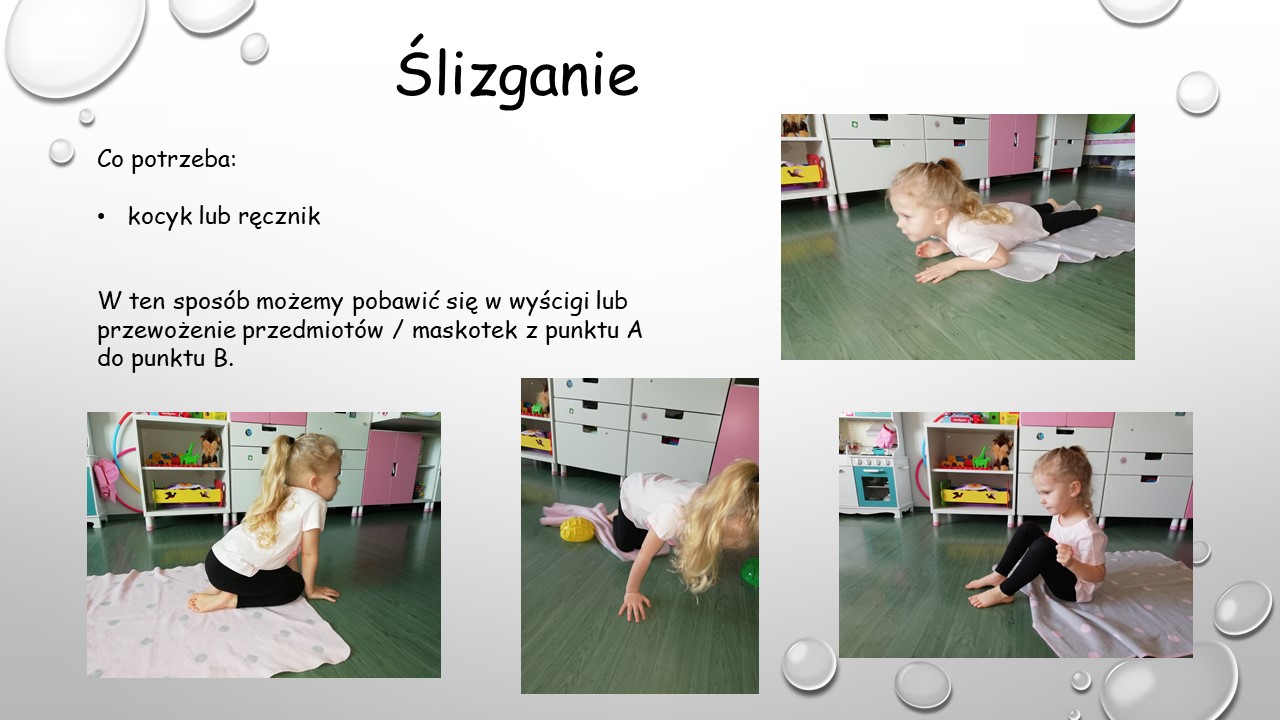 